HƯỚNG DẪN SOẠN BÀI TẬP ĐỌC LỚP 3QUẠT CHO BÀ NGỦCâu 1 (trang 24 sgk Tiếng Việt 3): Bạn nhỏ trong bài thơ đang làm gì ?Đáp Án:Bà bị ốm, bạn nhỏ trong bài thơ đang quạt cho bà ngủ.Câu 2 (trang 24 sgk Tiếng Việt 3): Cảnh vật trong nhà, ngoài vườn như thế nào ?Đáp Án:Trong nhà, ngoài vườn mọi vật đều như muốn ngủ yên để giữ sự im lặng cho bà nằm ngủ: ngấn nắng thiu thiu ngủ trên tường, cốc chén nằm im, hoa cam hoa khế lặng lẽ chín trong vườn. Ngoài ra chỉ có một chú chim đang hót.Câu 3 (trang 24 sgk Tiếng Việt 3): Bà mơ thấy gì ? Vì sao có thể đoán bà mơ như vậy ?Đáp Án:Bà mơ thấy cháu quạt hương thơm tới cho bà ngủ. Bà mơ như vậy vì trước khi ngủ bà đã nhìn thấy cháu ngồi quạt cho bà. Trong giấc ngủ bà vẫn ngửi thấy hương thơm của hoa cau, hoa khế. Hơn nữa, bà rất yêu cháu và yêu ngôi nhà của mình.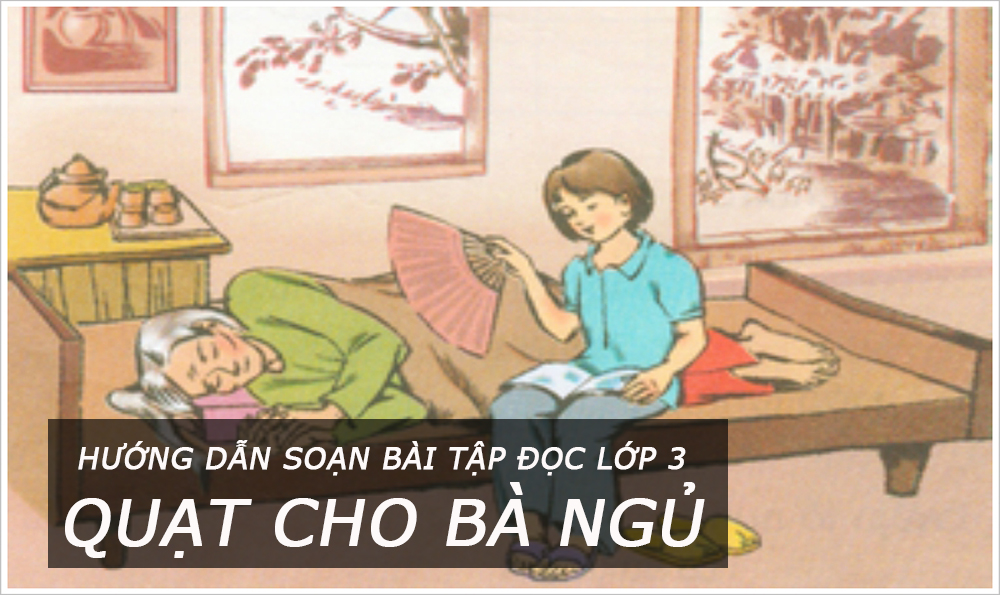 